КРЕПС ГРУРовнитель быстротвердеющий самовыравнивающийся наливного типаОписаниеКРЕПС ГРУ – высокомодифицированная сухая выравнивающая напольная смесь на основе комплексного вяжущего и фракционированного песка, для создания быстротвердеющего безусадочного покрытия. Соответствует ГОСТ 31358-2007.Область примененияКРЕПС ГРУ применяется для создания идеально ровной и прочной поверхности пола по литьевой технологии. Для выравнивания бетонных, цементно-песчаных, ангидритных и гипсовых оснований под укладку напольной плитки, выстилающих покрытий и паркета, а также для изготовления стяжек, связанных с основанием. Толщина слоя нанесения 2-80 мм.Рекомендуется при устройстве обогреваемых полов.Для внутренних работ в сухих помещениях.Для ручного и механизированного нанесения.Подготовки основанияОснование должно быть ровным, прочным и не должно подвергаться усадке или деформации. Предварительно основание необходимо очистить от пыли, грязи, жиров и других веществ, ослабляющих сцепление с основанием. Все локальные дефекты должны быть предварительно заполнены. Марка по прочности основания должна быть не менее М150. Перед нанесением состава КРЕПС ГРУ основание следует обработать грунтовочным составом КРЕПС ПРАЙМЕР. Сильновпитывающие основания необходимо загрунтовать дважды. Второй слой грунтовочной дисперсии наносится после высыхания первого слоя. Нанесение растворной смеси следует начинать только после полного высыхания дисперсии.По периметру помещения следует установить демпферную или кромочную ленту. Все колонны, выступающие части стен, и т.д. также следует изолировать демпферной лентой. Проникновение влаги в структуру выравнивающего слоя должно быть исключено посредством устройства паро- или гидроизоляции.Рабочая температура основания должна быть не ниже +5°С и не выше +35°С.Приготовление растворной смесиОтмерить 4,6-5,2 л/6,9-7,8 л чистой воды (температурой +15-20°С), засыпать в воду 20 кг/30 кг (мешок) смеси и перемешать механическим способом до получения однородной консистенции. Повторно перемешать через 5 минут. После повторного перемешивания смесь готова к применению.При изменении внешних условий или при переходе на другую партию смесей рекомендуется на небольшом участке проверить и установить оптимальную пропорцию воды и смеси (в рекомендуемом интервале) и в дальнейшем ее придерживаться.Время использования свежеприготовленной растворной смеси не должно превышать 30 минут.При нанесении механизированным способом установить оптимальный расход поступающей в насос воды в соответствии с требуемой консистенцией.Выполнение работПеред нанесением напольной растворной смеси необходимо выставить маяки или реперы для определения необходимого уровня. Площадь единовременной заливки – 15 м2. При необходимости выравнивания поверхности пола более 15 м2 площадь делится на участки с помощью технологических заставок.Работы по выравниванию должны проводиться без перерывов, с соблюдением максимального темпа. Работу необходимо начинать от стены, наиболее удаленной от выхода. Заливку производить полосами параллельно стене. Время соединения полос не должно превышать 15 минут. Места соединения полос и выливку следует обработать игольчатым валиком для лучшего распределения растворной смеси и удаления пузырьков воздуха.При механизированном нанесении или при работе в первый раз рекомендуется получить дополнительную консультацию в Центре профессионального обучения компании КРЕПС.В течение первых суток залитую поверхность следует защищать от пересыхания под воздействием прямых солнечных лучей, сквозняков и перепадов температур. Время твердения зависит от температурно-влажностных условий в помещении. При температуре +20оС, влажности 65% и слое заливки не более 10 мм поверхность пола пригодна для хождения через 2 часа.Имеющиеся в основании деформационные швы должны быть повторены в выравнивающем слое.Технологическая готовность для укладки рулонных покрытий и паркета составляет не менее 7 суток. Облицовку поверхности следует производить не ранее чем через 3 суток.Очистка инструментаИнструмент очищается водой сразу после окончания работ. Воду, использованную для очистки инструмента, нельзя применять для приготовления новой смеси. Техника безопасностиЛица, занятые в производстве работ со смесями, должны быть обеспечены специальной одеждой и средствами индивидуальной защиты в соответствии с отраслевыми нормами.Упаковка и хранениеПоставляется в мешках по 20 и 30 кг.Хранить в упакованном виде, избегая увлажнения и обеспечивая сохранность упаковки, на поддонахГарантийный срок хранения упакованных смесей при соблюдении условий хранения -  6 месяцев с даты изготовления.ПреимуществаСамовыравнивающийсяТолщина слоя 2-80 ммИдеально ровная поверхностьДля внутренних работБезусадочныйБыстротвердеющийВозможность хождения по полу через 2 часаДля ручного и механизированного нанесения Для обогреваемых половТехнические данныеСмесь сухая растворная напольная на комплексном вяжущем КРЕПС ГРУ Рк5, ТУ 5745-001-38036130-2013Наименование показателяНормируемые значенияНаибольшая крупность зерен заполнителя0,63 ммРасход материала 1,6 кг/м2/1 мм16 кг/м2/10 ммКоличество воды затворения:- на 1 кг смеси- на 20 кг смеси- на 30 кг смеси0,23-0,26 л4,6-5,2 л6,9-7,8 лМарка по подвижности Рк5Время использования растворной смеси, не менее30 минМинимальная толщина слоя2 ммМаксимальная толщина слоя80 ммПрочность на сжатие в возрасте 7 сут , не менее12 МПаПрочность сцепления с бетоном, не менее0,6 МПа Температура применения от +5 ºС до +35 ºСТемпература эксплуатациидо +70 ºСВозможность хождения, через 2 ч (в зависимости от типа основания, толщины слоя, окружающей среды)Укладка плитки, не ранее 3 сутУкладка рулонных материалов и паркета, не ранее 7 сут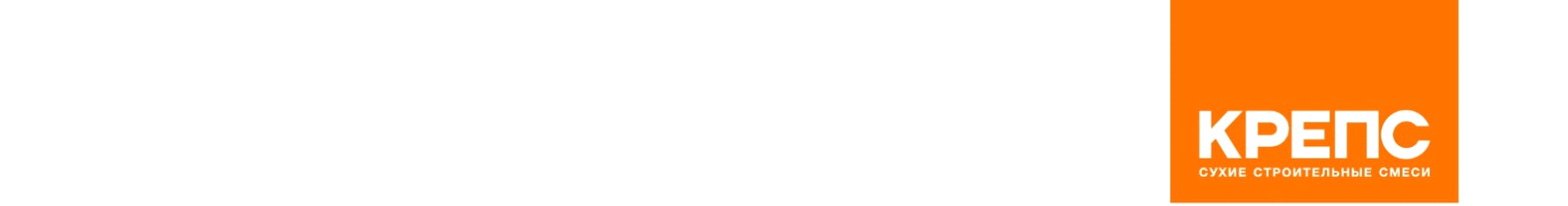 